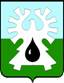 МУНИЦИПАЛЬНОЕ ОБРАЗОВАНИЕ ГОРОД УРАЙХАНТЫ-МАНСИЙСКИЙ АВТОНОМНЫЙ ОКРУГ - ЮГРАПРОТОКОЛзаседания Думы города Урай шестого созыва26.06.2017                                                                                                          № 1109-00 час.Председательствовала: Александрова Г.П. - председатель Думы города Урай.Присутствовали: На заседании присутствует 16 депутатов, имеются 2 доверенности отсутствующих депутатов (прилагаются).  Одиннадцатое заседание Думы города Урай является правомочным.На заседании присутствовал прокурор города Урай Майоров А.А., также присутствовали:В период с 26.05.2017 по 25.06.2017  Думой города Урай в заочной форме принято два решения: 1) от 09.06.2017 №37 «О внесении изменений в бюджет городского округа город Урай на 2017 год и на плановый период 2018 и 2019 годов».Результат голосования: «за»- 13,  «против»- 1, не приняли участие в голосовании - 4  (решение и лист опроса прилагаются);2) от 09.06.2017 №38 «О предложениях о внесении изменений в муниципальные программы на 2017 и 2018 годы».Результат голосования: «за»- 13,  «против»- 1, не приняли участие в голосовании - 4  (решение и лист опроса прилагаются).СЛУШАЛИ: О повестке одиннадцатого заседания Думы города Урай.Докладчик: Александрова Г.П., председатель Думы города Урай.РЕШИЛИ: Утвердить следующую повестку одиннадцатого заседания Думы города Урай:Результат голосования: единогласно.СЛУШАЛИ: О порядке работы одиннадцатого заседания Думы  города Урай. Докладчик: Александрова Г.П., председатель Думы города Урай.РЕШИЛИ: Утвердить следующий порядок работы одиннадцатого заседания Думы города Урай:  - докладчикам по вопросам повестки предоставить до 10 минут;    - время на обсуждение каждого вопроса повестки до 10 минут;         - выступающим в прениях - до 3х минут;          - перерыв на 20 минут через полтора часа работы.Результат голосования: единогласно.Баев С.А., председатель комиссии по нормотворчеству, вопросам городского развития и хозяйства, озвучил решение комиссии.РЕШИЛИ: Принять проект решения в целом.Результат голосования единогласно.(Решение прилагается)(Информация прилагается)Вопросы докладчику задал Бабенко А.В. ВЫСТУПИЛ Мазитов Р.З. Председательствующий предложил принять представленную информацию к сведению. Поставил вопрос на голосование.РЕШИЛИ: Информацию принять к сведению.Результат голосования: единогласно.Вопросы докладчику задала Александрова Г.П. ВЫСТУПИЛ Закирзянов Т.Р. РЕШИЛИ: Информацию принять к сведению.Результат голосования: единогласно.(Информация прилагается)Акчурин М.Р., заместитель председателя комиссии по социальной политике, озвучил решение комиссии.Вопросы Акчурину М.Р. задала Александрова Г.П.РЕШИЛИ: 1. Информацию принять к сведению.                     2. Рекомендовать администрации города Урай рассмотреть возможность оказания финансовой поддержки деятельности  Урайской городской национально-культурной общественной организации «Русичи» и общественной организации «Национально-культурная автономия татар города Урай».Результат голосования: единогласно.(Информация прилагается)Вопросы докладчику задали: Величко А.В., Подбуцкая Е.Н.ВЫСТУПИЛИ: Мазитов Р.З.Баев С.А., председатель комиссии по нормотворчеству, вопросам городского развития и хозяйства, озвучил решение комиссии.РЕШИЛИ: Информацию принять к сведению.Результат голосования единогласно.Баев С.А., председатель комиссии по нормотворчеству, вопросам городского развития и хозяйства, озвучил решение комиссии.РЕШИЛИ: 1. Информацию принять к сведению.                    2. Рекомендацию снять с контроля.Результат голосования: единогласно.(Решение прилагается)Баев С.А., председатель комиссии по нормотворчеству, вопросам городского развития и хозяйства, озвучил решение комиссии.РЕШИЛИ: Поддержать обращение депутатов Думы города Нижневартовска в Думу Ханты-Мансийского автономного округа-Югры.Результат голосования: единогласно.(Решение прилагается)Акчурин М.Р., заместитель председателя комиссии по социальной политике, озвучил решение комиссии.РЕШИЛИ: Поддержать обращение депутатов Думы города Нефтеюганска в Думу Ханты-Мансийского автономного округа-Югры.Результат голосования: единогласно.(Решение прилагается)Баев С.А., председатель комиссии по нормотворчеству, вопросам городского развития и хозяйства, озвучил решение комиссии.РЕШИЛИ: Принять проект решения в целом.Результат голосования единогласно.(Решение прилагается)РЕШИЛИ: Принять проект решения в целом.Результат голосования единогласно.(Решение прилагается)РЕШИЛИ: Принять проект решения в целом.Результат голосования единогласно.(Решение прилагается)Александрова Г. П., председатель комиссии по Регламенту, вопросам депутатской деятельности, этики и наградам, озвучила решение комиссии. РЕШИЛИ: Принять проект решения в целом.Результат голосования единогласно.(Решение прилагается)Иванов А.В.: о совместной работе Думы и администрации города Урай.Александрова Г.П.: о мероприятиях, проведенных ко Дню города Урай 23-25 июня 2017 года.Председатель  Думы города Урай                                        Г.П. Александровадепутаты Акчурин М.Р.;Бабенко А.В.;Баев С.А.;Величко А.В.;Горбачев М.В.;Жигарев Е.В.;Зайцев В.И.;Закирзянов Т.Р.;Кочемазов А.В.;Мазитов Р.З.;Моряков В.П.;Перевозкина Л.Ф.;Подбуцкая Е.Н.;Свиридов Д.П.;Стадухина М.И.Отсутствовали депутаты:Злыгостев С.И. - доверенность Закирзянову Т.Р.,Тулупов А.Ю. - доверенность Подбуцкой Е.Н.Иванов А.В.Гамузов В.В.--глава города Урай;первый заместитель главы города Урай;Круглова С.В. -заместитель главы города Урай;Новоселова С.П.-заместитель главы города Урай;Фузеева И.А.-заместитель главы города Урай;Бусова М.Н.-начальник Управления образования администрации города Урай;Кащеева У.В.-начальник управления по культуре и молодежной политике администрации города Урай;Лаушкин О.А.-начальник муниципального казенного учреждения «Управление жилищно-коммунального хозяйства города Урай»;Михнюк Л.М.-начальник управления по организационным вопросам и кадрам администрации города Урай;Мовчан О.В.-начальник правового управления администрации города Урай;Кислицына Т.В.-заместитель директора бюджетного учреждения «Урайский политехнический колледж»;  Садыкова В.В.-исполняющий обязанности председателя Контрольно-счетной палаты города Урай;Чемогина Л.Л.-руководитель аппарата Думы города Урай;Гамузова О.И.-начальник юридического отдела аппарата Думы города Урай;Лысюк Д.А.-пресс-секретарь председателя Думы города Урай;Некрасов А.С.-специалист - эксперт аппарата Думы города Урай;Коломиец А.В.-старший инспектор по техническим и организационным вопросам аппарата Думы города Урай;Маляренко О.С.-помощник депутата Думы города Урай М.В. Горбачева;члены молодежной палаты города Урай (список прилагается); представители средств массовой информации (ТРК «Спектр+» ООО «Медиа-холдинг «Западная Сибирь», Общественно-политическая газета города Урая «Знамя»).члены молодежной палаты города Урай (список прилагается); представители средств массовой информации (ТРК «Спектр+» ООО «Медиа-холдинг «Западная Сибирь», Общественно-политическая газета города Урая «Знамя»).члены молодежной палаты города Урай (список прилагается); представители средств массовой информации (ТРК «Спектр+» ООО «Медиа-холдинг «Западная Сибирь», Общественно-политическая газета города Урая «Знамя»).О внесении изменений в устав города Урай.Докладчик: Мовчан Ольга Владимировна, начальник правового управления администрации города Урай.О состоянии законности в сфере использования и распоряжения муниципальным имуществом.Докладчик: Майоров Артём Анатольевич, прокурор города Урай.О деятельности муниципального образования город Урай по профессиональному обучению студентов и предпрофессиональной подготовке школьников.      Докладчик: Кислицына Татьяна Владимировна, заместитель директора бюджетного учреждения «Урайский политехнический колледж».Содокладчик: Бусова Марина Николаевна, начальник Управления образования администрации города Урай.О выполнении администрацией города вопроса местного значения по   разработке и осуществлению мер, направленных на укрепление межнационального и межконфессионального согласия, поддержку и развитие языков и культуры народов Российской Федерации, проживающих на территории городского округа, реализацию прав национальных меньшинств, обеспечение социальной и культурной адаптации мигрантов, профилактику межнациональных (межэтнических) конфликтов. Докладчик: Кащеева Ульяна Викторовна, начальник управления по культуре и молодежной политике администрации города Урай.О планируемых мероприятиях по подготовке объектов жилищно-коммунального хозяйства города Урай к осенне-зимнему периоду 2017-2018 годов.Докладчик: Лаушкин Олег Александрович, начальник муниципального казенного учреждения «Управление жилищно-коммунального хозяйства города Урай».О выполнении  рекомендации Думы города от 25.05.2017 (по обустройству ограждений кладбищ). Докладчик: Лаушкин Олег Александрович, начальник муниципального казенного учреждения «Управление жилищно-коммунального хозяйства города Урай».Об обращении депутатов Думы города Нижневартовска в Думу Ханты-Мансийского автономного округа-Югры.Докладчик: Александрова Галина Петровна, председатель Думы города Урай.Об обращении депутатов Думы города Нефтеюганска в Думу Ханты-Мансийского автономного округа-Югры.Докладчик: Александрова Галина Петровна, председатель Думы города Урай.О признании утратившими силу решений Думы города Урай.Докладчик: Михнюк Людмила Михайловна,  начальник управления по организационным вопросам и кадрам администрации города Урай.О награждении Почетной грамотой Думы города Урай.Докладчик: Александрова Галина Петровна, председатель комиссии по Регламенту, вопросам депутатской деятельности, этики и наградам Думы города Урай.О награждении Благодарственным письмом Думы города Урай.Докладчик: Александрова Галина Петровна, председатель комиссии по Регламенту, вопросам депутатской деятельности, этики и наградам Думы города Урай.О плане работы Думы города Урай на II полугодие 2017 года.Докладчик: Александрова Галина Петровна, председатель Думы города Урай.Разное.СЛУШАЛИ 1:О внесении изменений в устав города Урай.О внесении изменений в устав города Урай.СЛУШАЛИ 1:Докладчик: Мовчан Ольга Владимировна, начальник правового управления администрации города Урай.СЛУШАЛИ 2:О состоянии законности в сфере использования и распоряжения муниципальным имуществом.О состоянии законности в сфере использования и распоряжения муниципальным имуществом.СЛУШАЛИ 2:Докладчик:Майоров Артём Анатольевич, прокурор города Урай.СЛУШАЛИ 3:О деятельности муниципального образования город Урай по профессиональному обучению студентов и предпрофессиональной подготовке школьников.      О деятельности муниципального образования город Урай по профессиональному обучению студентов и предпрофессиональной подготовке школьников.      СЛУШАЛИ 3:Докладчик: Кислицына Татьяна Владимировна, заместитель директора бюджетного учреждения «Урайский политехнический колледж».СЛУШАЛИ 3:Содокладчик:Бусова Марина Николаевна, начальник Управления образования администрации города Урай.СЛУШАЛИ 4:О выполнении администрацией города вопроса местного значения по   разработке и осуществлению мер, направленных на укрепление межнационального и межконфессионального согласия, поддержку и развитие языков и культуры народов Российской Федерации, проживающих на территории городского округа, реализацию прав национальных меньшинств, обеспечение социальной и культурной адаптации мигрантов, профилактику межнациональных (межэтнических) конфликтов. О выполнении администрацией города вопроса местного значения по   разработке и осуществлению мер, направленных на укрепление межнационального и межконфессионального согласия, поддержку и развитие языков и культуры народов Российской Федерации, проживающих на территории городского округа, реализацию прав национальных меньшинств, обеспечение социальной и культурной адаптации мигрантов, профилактику межнациональных (межэтнических) конфликтов. СЛУШАЛИ 4:Докладчик: Кащеева Ульяна Викторовна, начальник управления по культуре и молодежной политике администрации города Урай.СЛУШАЛИ 5:О планируемых мероприятиях по подготовке объектов жилищно-коммунального хозяйства города Урай к осенне-зимнему периоду 2017-2018 годов.О планируемых мероприятиях по подготовке объектов жилищно-коммунального хозяйства города Урай к осенне-зимнему периоду 2017-2018 годов.СЛУШАЛИ 5:Докладчик:Лаушкин Олег Александрович, начальник муниципального казенного учреждения «Управление жилищно-коммунального хозяйства города Урай».СЛУШАЛИ 6:О выполнении  рекомендации Думы города от 25.05.2017 (по обустройству ограждений кладбищ). О выполнении  рекомендации Думы города от 25.05.2017 (по обустройству ограждений кладбищ). СЛУШАЛИ 6:Докладчик:Лаушкин Олег Александрович, начальник муниципального казенного учреждения «Управление жилищно-коммунального хозяйства города Урай».СЛУШАЛИ 7:Об обращении депутатов Думы города Нижневартовска в Думу Ханты-Мансийского автономного округа-Югры.Об обращении депутатов Думы города Нижневартовска в Думу Ханты-Мансийского автономного округа-Югры.СЛУШАЛИ 7:Докладчик: Александрова Галина Петровна, председатель Думы города Урай.СЛУШАЛИ 8:Об обращении депутатов Думы города Нефтеюганска в Думу Ханты-Мансийского автономного округа-Югры.Об обращении депутатов Думы города Нефтеюганска в Думу Ханты-Мансийского автономного округа-Югры.СЛУШАЛИ 8:Докладчик: Александрова Галина Петровна, председатель Думы города Урай.СЛУШАЛИ 9:О признании утратившими силу решений Думы города Урай.О признании утратившими силу решений Думы города Урай.СЛУШАЛИ 9:Докладчик: Михнюк Людмила Михайловна,  начальник управления по организационным вопросам и кадрам администрации города Урай.СЛУШАЛИ 10:О награждении Почетной грамотой Думы города Урай.О награждении Почетной грамотой Думы города Урай.СЛУШАЛИ 10:Докладчик: Александрова Галина Петровна, председатель комиссии по Регламенту, вопросам депутатской деятельности, этики и наградам Думы города Урай.СЛУШАЛИ 11:О награждении Благодарственным письмом Думы города Урай.О награждении Благодарственным письмом Думы города Урай.СЛУШАЛИ 11:Докладчик: Александрова Галина Петровна, председатель комиссии по Регламенту, вопросам депутатской деятельности, этики и наградам Думы города Урай.СЛУШАЛИ 12:О плане работы Думы города Урай на II полугодие 2017 года.О плане работы Думы города Урай на II полугодие 2017 года.СЛУШАЛИ 12:Докладчик: Александрова Галина Петровна, председатель Думы города Урай.СЛУШАЛИ 13:Разное.